                                                                   Технологическая карта урока географии 5 классУчитель географии Попова Т.ИТема. Земная кора – верхняя часть литосферы»Класс: 5Дата проведения урока- 16.10 2023.
Учебник: А.И. Алексеев, В.В.Николина, Е.К. Липкина. Москва «Просвещение 2019» «Полярная звезда.Тип урока: изучение нового материала.Тема: Земная кора – верхняя часть литосферы.Цель: создать условия для усвоения новых знаний о земной коре и внутреннем строении Земли.Обучающие задачи: способствовать формированию знаний о строении Земли.Развивающие задачи: способствовать развитию умений работать с текстом и другими источниками информации, развивать умение работать с в не текстовыми источниками информации, развивать устную речь и концентрацию.Воспитательные задачи: формировать интерес к окружающему миру, к предмету, воспитывать позитивное отношение к обществу и себе, давая возможность реализоваться на уроке как успешная личность.Прогнозируемые результаты урока:
предметные: ученик будет знать понятия «ядро», «мантия», «земная кора», «литосфера», ученик будет уметь давать характеристику частям внутреннего строения Земли, научится работать с картой «Строение земной коры»;
метапредметные: продолжить формирование УУД:
	-регулятивных: целеполагание, планирование результата, самоконтроль, самооценка,
	-коммуникативных: тренироваться в монологических высказываниях, сотрудничать с одноклассниками, участвовать в диалоге,
	-познавательных: работа с различными источниками информации, перевод устной речи в письменную, смысловое чтение,-личностных: мотивация к учебе.Используемые технологии: ИКТ, системно-деятельностных подход, продуктивное чтение..Технологическая карта№Этап урокаДеятельность учителяДеятельность ученикаУУД1Этап мотивации учебной деятельностиСегодняшний урок я хочу начать со слов немецкого писателя и философа Иоганна Вольфганга Гёте: «Начинайте делать все, что вы можете сделать – и даже то, о чем можете хотя бы мечтать. В смелости гений, сила и волшебство». Вас ждут новые открытия.И сегодня мы с вами подтвердим это высказывание, а каким образом сейчас узнаете.Готовятся к урокуЛичностные – мотивация к познавательной деятельности2Этап актуализация опорных знанийВам уже известно, что наша Земля - это планета, только маленький уголок нашей огромной Вселенной. Изучая нашу планету ученые давно выделили ряд составляющих её оболочек.Ребята посмотрите на доску, с какими оболочками вы уже знакомы из курса окружающего мира? (на доске написаны оболочки).В дальнейшем мы с вами обязательно познакомимся с каждой из оболочек.Чтобы понять, какую оболочку мы будем изучать первой, разгадайте ребус: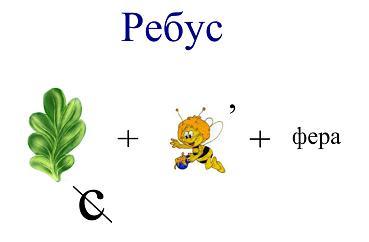 Как называется эта оболочка?Называют оболочки ЗемлиАтмосфера, гидросфера, литосфера, биосфера.Литосфера.Каменная оболочка Земли.Коммуникативные -участие в продуктивном диалогеРегулятивные — определение границ собственных знаний и уменийПознавательные —анализ, синтез, умозаключение3Этап целеполагания и планирование результатовА первую тему, которую мы сегодня будем изучать в разделе Литосфера вы узнаете по видео сюжету.Сформулируйте тему урока.Тему мы определили. Теперь поставим задачу урока. 
Задача урока: углубить знания о внутреннем строение Земли.Что нам надо узнать?Изучить - внутреннее строение Земли.Выяснить - состояние, размеры, температуру.Построить – схему.Сделать вывод.Смотрят видео.Земная кора – верхняя часть литосферы (записывают тему в тетрадь).Регулятивные - тема, целеполагание, коррекция.Коммуникативные - монологические высказывания.4Этап реализации учебной задачи.Воспользовавшись источниками информации, которые лежат у вас на партах, рассмотрим внутреннее строение Земли.1 группа — изучите фото-иллюстрацию,2 группа- изучите отрывок из энциклопедии,3 группа- изучите текст учебника.Свои ответы оформите в виде схемы. Представление – у доски. Внутренне строение Земли:
-земная кора 
-мантия 
-ядро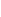 Земная кора:
-материковая океаническая Поиск информации в источниках.Капитан группы представляет итоги работы у доскиПредметные — работа с различными источниками информации. Перевод устной речи в письменную, смысловое чтениеРегулятивные- удержание учебной задачиКоммуникативные- сотрудничество, монологическая речь.5Первичные закрепления знанийНа основе ваших схем сделаем вывод и сверим полученные знания с видеофрагментом №2Делают вывод о строении Земли и земной коры, проверяют себя по видеофрагменту №2Регулятивные- концентрация на учебной задачеПредметные - сравнение6Этап реализации учебной задачи.Проблемный вопрос: может ли человек жить внутри Земли?Чтобы узнать об этом обратитесь к своим источникам информации и закончите схему1 группа 
Ядро- 
Т(0С) очень высокая –2000° – 5000°С; состояние: внешнее – жидкое, внутреннее – твердое;
размер-3500 км;2 группа 
Мантия
высокая температура (2000° С);
состояние - особое (вязкое);
размер: 2900 км;3 группа 
Земная кора
температура - небольшая, с глубиной повышается на 3° на каждые 100м; 
состояние – твердая;
размер - 5 – 75 км;Сверим полученные вами результаты с видеофрагментом №3Да, нетдополняют схему и представляют у доскиРегулятивные- концентрация на учебной задачеМетапредметные - перевод устной речи в письменную, сравнениеИз этой информации сделаем вывод: может ли человек жить внутри Земли?(Закончите предложение)Человек не может жить внутри Земли потому что...Неточень жарко, высокие температуры, твердое и жидкое состояние,Регулятивные- удержание учебной задачиПредметные- аргументирование7Рефлексия.Вернемся к поставленной задаче в начале урока-мы изучили....внутреннее строение Земли-мы выяснили..размеры, температуру, состояние-мы построили схемуОцените свою работу на уроке, в группе...Давнутренне строение Землиразмеры, температуру состояние
внутреннего строение ЗемлиРегулятивные- коррекция, оценка8Завершение урокаВыставление оценок, домашнее задание: П 18. Изготовить модель Земли из подручного материала.